				Sopot, dnia ………………… r.WYBÓR OFERTYDOTYCZY ZAPYTANIA OFERTOWEGO NR IDENT/ ………… Z DNIA ………………………Spośród ofert złożonych Zamawiającemu w odpowiedzi na ww. zapytanie ofertowe w ramach Projektu pt. „Multimodalny biometryczny system weryfikacji tożsamości klienta bankowego”, który uzyskał dofinansowanie w ramach Programu „PBS III” w ścieżce B - numer umowy o dofinansowanie: PBS3/B3/26/2015, Zamawiający wybrał ofertę, złożoną przez nw. Oferenta:…………………………………………………………………………………………………………………………,któremu Zamawiający powierzy realizację Zamówienia. Poniżej przedstawiamy zestawienie ofert złożonych w postepowaniu oraz przyznaną im punktację:Podpisy osób odpowiedzialnych za dokonanie wyboru oferty w imieniu Zamawiającego.…………………………		…………………………		…………………………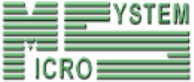 MICROSYSTEM Sp. z o.o.; 81-730 SOPOT ul. Bitwy pod Płowcami 38/6-9; tel. +48 585510972, +48 585503259; fax. +48 585517842; e-mail: biuro@microsystem.com.pl; www.microsystem.com.pl; konto bankowe: PKO BP S.A. II O/Gdańsk 76 1020 1811 0000 0802 0014 5573; NIP: 5850001980; REGON: 001140909 KRS: 0000044505 wydany przez Sąd Rejonowy Gdańsk-Północ VIII Wydział Gospodarczy Krajowego Rejestru Sądowego, kapitał zakładowy Spółki 150.000 PLNNumer ofertyNazwa OferentaCzy oferta ma charakter całościowyCena oferty bruttoIlość punktów uzyskanych przez ofertę1TAK / NIEPLN2TAK / NIEPLN3TAK / NIEPLN4TAK / NIEPLN